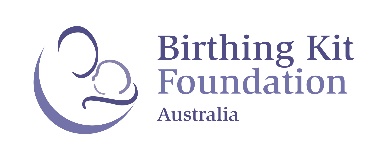 	I will ensure payment is made 4 weeks prior to assembly date or I will contact Bookings@bkfa.org.au 	I confirm I have ensured public liability insurance is in place  	I confirm that I have read and understood the Assembly Day manual 	The venue for the Assembly Day is a safe working environmentSIGNATURE: ____________________________ Date: ______________Delivery Address for Assembly Day Supplies (Monday – Friday, 9am to 5pm)We require your booking form 8 weeks prior to the date of your Assembly Day.  To confirm your booking, please email your completed form to bookings@bkfa.org.au or post a copy to BKFA, PO Box 330, BELAIR SA   5052.How did you hear about BKFA? Please tick the relevant box. Zonta  World Vision  Previously volunteered at an Assembly Day  Previously held an Assembly Day  Received an invitation from a friend  Facebook  Twitter   Word of mouth  Media post  Expo or Event  School/Education  Google  Midwifes campaign Mother’s Day campaign Other, please specify: BKFA complies with the Privacy Amendment (Private Sector) Act 2000 and the National Privacy Principles which form part of that Act.  BKFA collects and uses personal information such as name, address, email address, telephone number and donation activity from membership applications, donations, and enquiries to inform you about our activities and to fundraise for those activities.  We do not disclose your information to any third party except when you have given your consent or when required by law, and we keep your information in secure databases.  If you would like to access the information we hold about you, correct it or have your name removed from our database, please contact info@bkfa.org.au.  A copy of our complaints handling procedure can be requested by contacting us on info@bkfa.org.au.www.bkfa.org.auDate of Assembly Day Date of Assembly Day Date of Assembly Day Number of kits to be assembled (birthing kits are supplied in lots of 200. Every lot of 200 costs $600).Number of kits to be assembled (birthing kits are supplied in lots of 200. Every lot of 200 costs $600).Number of kits to be assembled (birthing kits are supplied in lots of 200. Every lot of 200 costs $600).Number of kits to be assembled (birthing kits are supplied in lots of 200. Every lot of 200 costs $600).Number of kits to be assembled (birthing kits are supplied in lots of 200. Every lot of 200 costs $600).Number of kits to be assembled (birthing kits are supplied in lots of 200. Every lot of 200 costs $600).Number of kits to be assembled (birthing kits are supplied in lots of 200. Every lot of 200 costs $600).Number of kits to be assembled (birthing kits are supplied in lots of 200. Every lot of 200 costs $600).Assembly Day Coordinator’s Name Assembly Day Coordinator’s Name Assembly Day Coordinator’s Name Assembly Day Coordinator’s Name Assembly Day Coordinator’s Name Assembly Day Coordinator’s Name Telephone/Mobile NumberTelephone/Mobile NumberTelephone/Mobile NumberTelephone/Mobile NumberEmail Address Are you a part of a Club/Organisation /Group?  Are you a part of a Club/Organisation /Group?  Are you a part of a Club/Organisation /Group?  Are you a part of a Club/Organisation /Group?  Are you a part of a Club/Organisation /Group?  Are you a part of a Club/Organisation /Group?  Are you a part of a Club/Organisation /Group?  Yes           No   Yes           No   Yes           No   If Yes – Please nameIf Yes – Please nameAre you holding your day in association with a Zonta Club?  Are you holding your day in association with a Zonta Club?  Are you holding your day in association with a Zonta Club?  Are you holding your day in association with a Zonta Club?  Are you holding your day in association with a Zonta Club?  Are you holding your day in association with a Zonta Club?  Are you holding your day in association with a Zonta Club?  Are you holding your day in association with a Zonta Club?  Are you holding your day in association with a Zonta Club?  Yes       No    If yes , which Zonta District:  If yes , which Zonta District:  If yes , which Zonta District:  If yes , which Zonta District:  If yes , which Zonta District:  D22     D23      D24   D22     D23      D24   D22     D23      D24   D22     D23      D24   D22     D23      D24   Club/Organisation /Group email Club/Organisation /Group email Club/Organisation /Group email Club/Organisation /Group email Club/Organisation /Group email Club/Organisation /Group email Invoice addressed toInvoice addressed toInvoice payer/Club Treasurer’s email Address Invoice payer/Club Treasurer’s email Address Invoice payer/Club Treasurer’s email Address Invoice payer/Club Treasurer’s email Address Invoice payer/Club Treasurer’s email Address Invoice payer/Club Treasurer’s email Address Invoice payer/Club Treasurer’s email Address Expected number of volunteers (for glove supplies)Expected number of volunteers (for glove supplies)Expected number of volunteers (for glove supplies)Expected number of volunteers (for glove supplies)Expected number of volunteers (for glove supplies)Expected number of volunteers (for glove supplies)Expected number of volunteers (for glove supplies)Expected number of volunteers (for glove supplies)Purpose of Assembly Day e.g.  birthday, baby shower, anniversary, general fundraiser, in memoryPurpose of Assembly Day e.g.  birthday, baby shower, anniversary, general fundraiser, in memoryPurpose of Assembly Day e.g.  birthday, baby shower, anniversary, general fundraiser, in memoryPurpose of Assembly Day e.g.  birthday, baby shower, anniversary, general fundraiser, in memoryPurpose of Assembly Day e.g.  birthday, baby shower, anniversary, general fundraiser, in memoryPurpose of Assembly Day e.g.  birthday, baby shower, anniversary, general fundraiser, in memoryPurpose of Assembly Day e.g.  birthday, baby shower, anniversary, general fundraiser, in memoryPurpose of Assembly Day e.g.  birthday, baby shower, anniversary, general fundraiser, in memoryName of Business/PersonName of Business/PersonName of Business/PersonName of Business/PersonAddress (NOT P.O. Box)Address (NOT P.O. Box)Address (NOT P.O. Box)State                                                   PostcodePostcodePostcodePostcodeTelephone/Mobile NumberTelephone/Mobile NumberTelephone/Mobile NumberTelephone/Mobile NumberTelephone/Mobile Number